Best of Barnsley Residential Care Manager awardThis award is given to the Manager of a care home or extra care service, who can demonstrate a high level of expertise and skill in managing a service for older people, particularly those living with Dementia. This Manager is exceptional because they prioritise person centred care and have a commitment to the dignity and privacy of people living in their home/ service on a daily basis. They have a vision for their service which inspires their staff to be particularly sensitive to the needs of people living with Dementia. They can give examples of why their service is a good place to live for people living with Dementia. The Best of Barnsley Home Care Manager AwardThis award will be given to the Home Care Manager who demonstrates a high level of expertise and skill in managing the complex business of running a home care service. This person will be able to evidence how they have developed their staff to be able to respond effectively to the ever changing needs of vulnerable people living with Dementia in their own homes. They will be able to provide evidence from people using their service, their family and or friends, that their home care service helps them to be as independent as they can be. 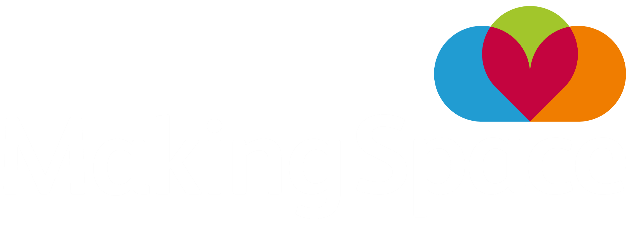 Best of Barnsley Residential Care Worker AwardThis award recognises the significant role of the Residential Care Home Worker or Care Assistant, in consistently providing high quality care and support to people living with Dementia in a care home or an extra care service. The person receiving this award will be highly regarded by their Manager and other colleagues for evidencing on a daily basis, their commitment to person centred care. They will be able to give examples of how they have used their learning and development to improve the service offered to people living with Dementia and their families/ carers. The Best of Barnsley Home Care Worker AwardThis award is open to Home Care staff and PAs, who work with people in their own home. This award recognises an exceptional person who is able to demonstrate how they make a real difference to the life or lives of people living with Dementia in their own homes. This person will be able to evidence their commitment to person centred care. They will be able to show how they go the extra mile to ensure that they respect the independence and dignity of those they support and they will be able to show how their learning and development has helped them to focus on the needs of people living with Dementia living alone.   The Best of Barnsley Carer Support Worker Award
This award recognises the enormous contribution unpaid carers make to social care in Barnsley and the important role of Carer Support staff in providing practical and emotional support to unpaid carers when they need it most. This worker will have experience of being a Carer in their own right. They will be able to demonstrate how their learning and development enables them to provide person centred support for carers and they will be able to give examples of how they have made a real impact on Carers, helping them to build their resilience over time and not give up on their caring role. The Best of Barnsley Activities Organiser AwardThis award recognises the importance of meaningful activity for people living with Dementia and their carers. This person will have experience of offering a range of activities/ entertainment, in a person centred way.  They will be able to evidence their creativity and their organisational skills in their work and they will be able to show how they have been able to engage people in activities, where others have not been successful. This person recognises how important it is for people living with Dementia and their carers to have fun, enjoy the company of others and live well with Dementia for as long as possible.  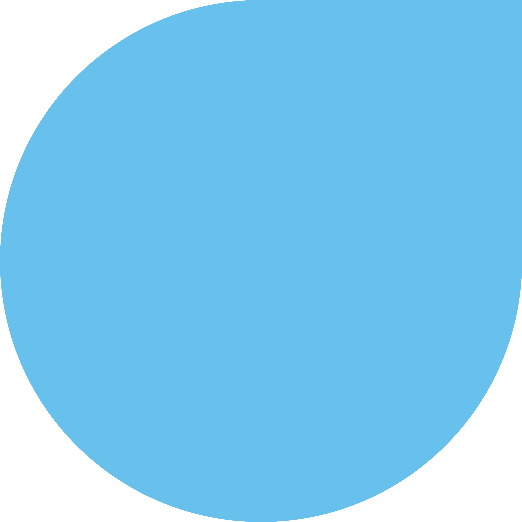 Best of Barnsley Nurse Award
This award acknowledges the important role that specialist nurses working in the care sector have, in promoting the emotional, physical, psychological and social health of the people who they want to support. This person will have extensive specialist experience in working with people living with Dementia and their carers. They will be able to demonstrate a commitment to their own best practice and to improving the practice of others in order for all services to be better placed to do so much more for both groups. Best of Barnsley Nurse Assistant AwardThis award acknowledges the vital role of Nursing Assistants, caring for people living with Dementia, on hospital wards in Barnsley District General Hospital. This person will be able to demonstrate how their learning and development has enabled them to be focused on the particular needs of people living with Dementia on their wards. This person can give examples of how they have made a difference, alone or with their colleagues, to the hospital experience of a person living with Dementia. Best of Barnsley Workforce Development AwardThis award acknowledges the importance of the role of workforce development within the care service and looks for a person who has shown incredible enthusiasm and determination in identifying the training and development needs of care staff. This person will have established a rolling training programme and possibly searched for and gained funding for learning and development for their staff. They will be able to give examples of how their ability and their enthusiasm, enthuses staff to attend and request further training. The Best of Barnsley GP Dementia Champion AwardThis award recognises the crucial role of the Dementia Champion in every GP surgery in Barnsley. This person will be a creative and dynamic person, committed to being a central point of contact for carers and people living with Dementia coming to their surgery. They will be able to evidence what they have done to help their surgery to be more person centred. They will be able to show how they have improved their own learning and development in this role. The Best of Barnsley Unpaid Carers Award
This award recognises the vital role that unpaid carers play in the lives of people living with Dementia. This award will be given to an unpaid carer or former carer who, can demonstrate that they have or have had, a significant impact on the life of a person living with Dementia. This exceptional person will also be able to show a commitment and perseverance in helping to bring about better recognition and support for carers in Barnsley. They are the type of person who regularly goes the extra mile for other people. The Best of Barnsley Dementia Support Volunteer Award
This award recognises hundreds of volunteers in Barnsley, who give their time and expertise on a regular basis, to services which offer direct support and care for people living with Dementia and their carers. This Volunteer is extra special. They are an inspiration to others. This person has done something in their service which has had a great impact on the lives of people living with Dementia and or their carers. This person is will not think that they deserve this award!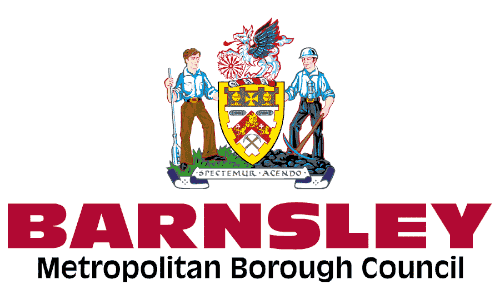 Please return your completed nomination form by email to Barnsley.DementiaAwards@makingspace.co.ukOr by post to Best of Barnsley Dementia Care Awards, 
Barnsley Dementia Gateway Service, 
Priory Campus, 
Pontefract Road, 
Barnsley, 
S71 5PN.By Friday 20 December 2019Please feel free to attach or include supporting evidence to support your nomination.  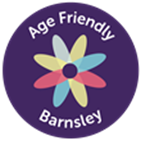 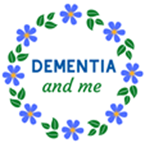 